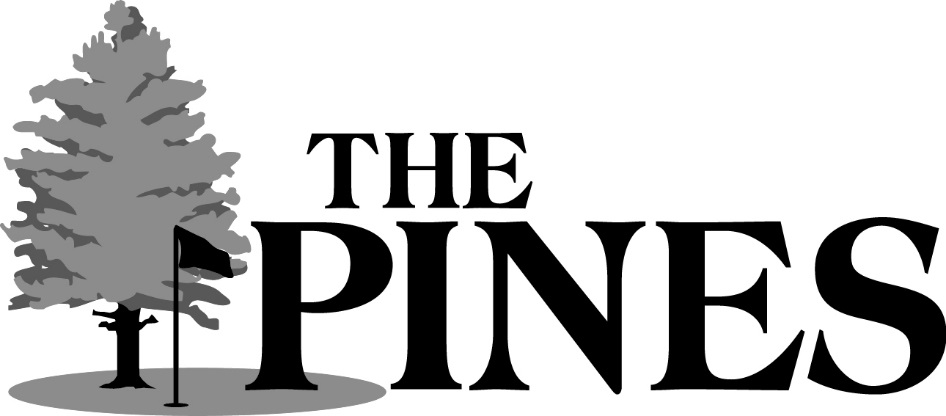 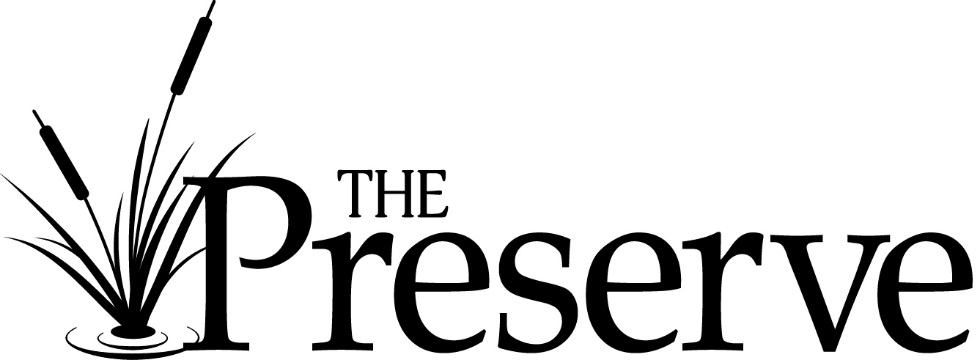                                                  September 4th and 5th             The Pines and The Preserve Golf Courses               Grand View Lodge in Nisswa, MN Lodging Accommodations:                                       FOR LODGING RESERVATIONS OR QUESTIONS:   Please call Grand View Lodge Reservations Office at 1-800-432-3788                       Mention MGA Net Team Tournament.    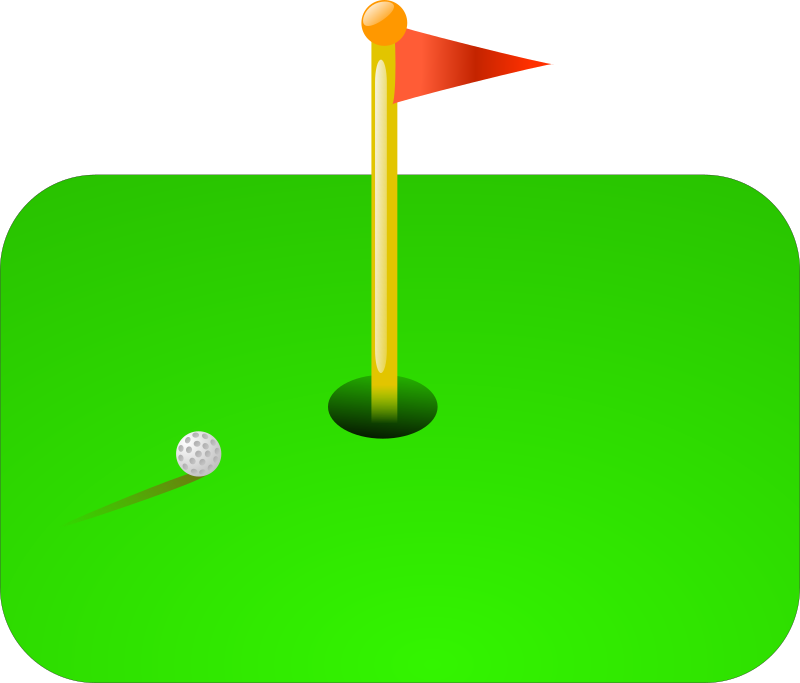                                      Practice Rounds      Practice rounds are available at either The Pines or the Preserve on Monday, September 4th for a reduced rate of $40.00 plus tax.  Please contact our golf shops to schedule a tee time.                                      The Pines Golf Shop ----- 218-963-8750                             The Preserve Golf Shop ------ 218-568-4944   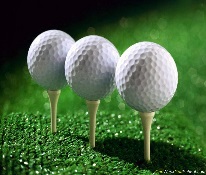                       Add resort fee (8%) and sales tax (7.375%) to all the above rates. 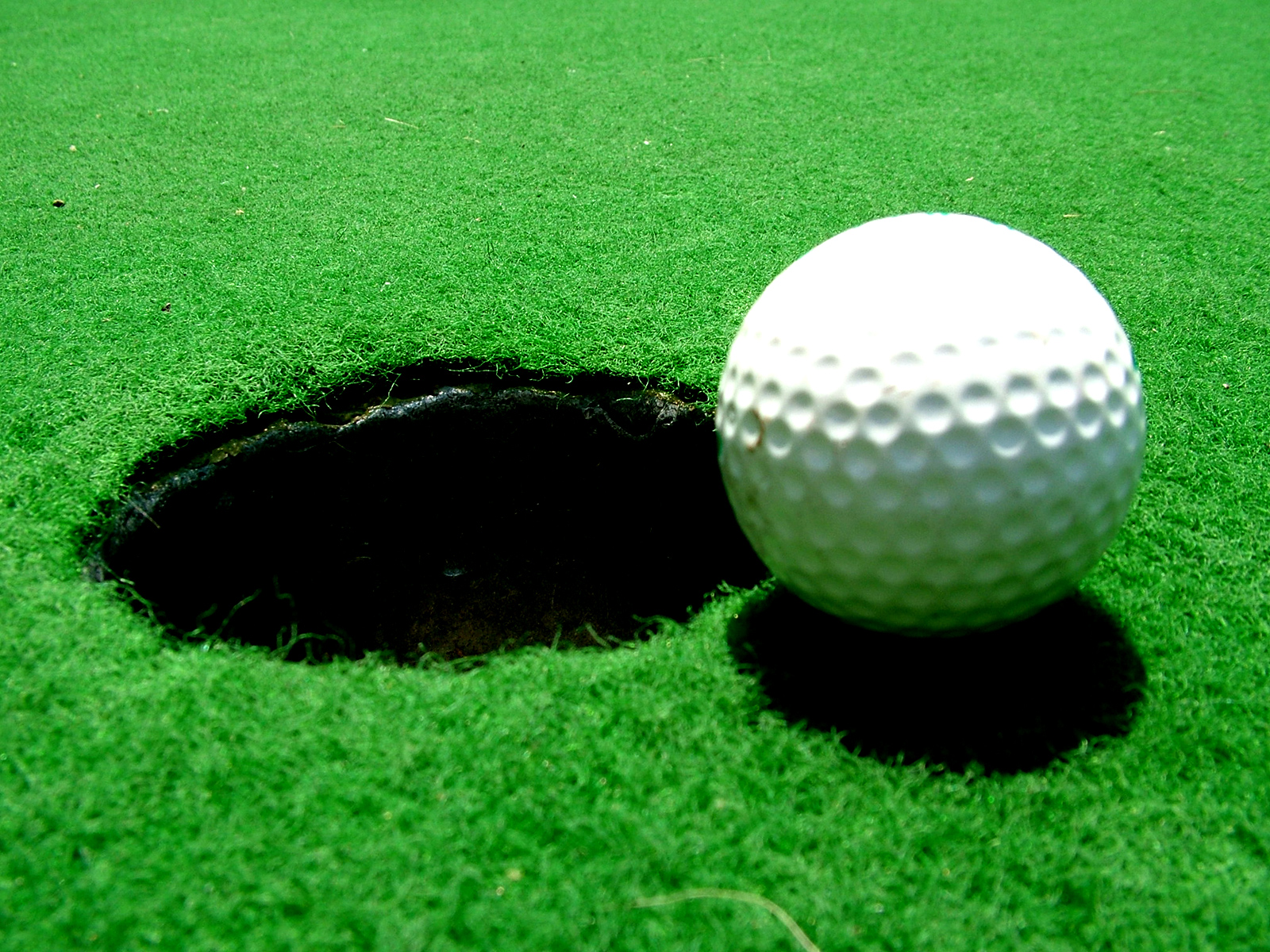 Golf Course Lodging1 Bedroom2 Bedroom3 BedroomPrice$139.00$199.00$289.00Add sales tax: 7.375%and Resort Fees: 8%  to all abovepricing